Ordinær Generalforsamling SIV-klub 19. marts 2019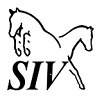 Valg af dirigent Mette Lund Madsen Formaila – godkendelse af dagsorden, valg af referent og stemmeudvalgDirigenten noterede at generalforsamlingen var rettidig indkaldt og dagsordenen blev godkendt. Referent: Inge Ulrich Ernst – Stemmeudvalg: Emma Bøjer og Celine BonneReferentens optælling: 31 stemmeberettigede Formandens beretning og godkendelse af denneVedhæftet herKommentar: Ros fra salen til bestyrelsens arbejde. Beretningen blev godkendt.Kassererens aflæggelse af regnskab og godkendelse af detteFlot overskud på driften. Nogle penge er blevet øremærket til nyerhvervelser, eksempelvis: kr. 100.00,00 til ny bjælkehytte, kr. 30.000,00 til springmateriel, kr. 10,000,00 til IT.Regnskabet blev godkendt og næstformanden tilføjede mundtligt budgettet for 2019. Budgettet udsendes skriftligt i løbet af året.Indkomne forslag
- Forslag fra Britha Skov Jensen om ændrede vedtægter for SIV
- Forslag fra Britha Skov Jensen om ny forretningsorden for SIV’s bestyrelseForslagene blev ikke gennemgået i helhed, men til gengæld havde bestyrelsen lavet et redigeret forslag, hvor Brithas forslag blev brugt som fundament til ændrede vedtægter. Bestyrelsens forslag blev fremlagt mundtligt af Inger Krogh-Jensen og deltagerne blev spurgt om forslaget kunne vedtages. 3 personer sagde nej men 28 personer accepterede en afstemning. Bestyrelsens forslag blev vedtaget med 21 stemmer. Alle afstemninger blev foretaget ved håndsoprækning.Den skriftlige version af bestyrelsens ændringsforslag kan ses her.Det blev ytret at man ikke tydeligt kunne se hvilke ændringer der var tale om, så deltagerne præcist vidste, hvad de stemte om. Bestyrelsen forklarede, at der stort set var tale om en total omskrivning af vedtægterne, hvilket vanskeliggjorde ønsket og takkede Britha for at have udført det kæmpe store arbejde. Siv’s nuværende vedtægter ønskes ikke ændres i forhold til nuVigtig for SIV: Klubben tegenes af Formand og kasserer eller 2 andre af bestyrelsens medlemmer som er udpeget af bestyrelsen.Forslag til kontingent
Bestyrelsen foreslår, at kontingentet for seniorer fastsættes til 500 kr. årligt, seniorer 19-24 år 400 kr., juniorer 280 kr., passive medlemmer 280 kr. og rideskolemedlemmer 150 kr.Kontingentforslaget blev vedtagetValg af formand (Charlotte Gajhede genopstiller)Charlotte genvalgt for 2 årValg af øvrig bestyrelse (3 til 5 medlemmer)
Følgende er valgt for en 2-årig periode eller er indtrådt som suppleant i perioden og er på valg:
- Steen Nielsen (genopstiller) Steen Nielsen blev valgt for en 2 -årig periode- Pernille Bigaard (genopstiller ikke)
- Inger Krogh-Jensen (indtrådt som suppleant i perioden og genopstiller ikke)
Josephine Sodtman-Bølling er udtrådt i perioden, og der skal vælges et nyt medlem for en 1-årig periode.Emilie Rosenkranz blev valgt for en 1-årig periodeDer var ikke rift om pladserne til bestyrelsesarbejdet og derfor blev antallet af bestyrelsesmedlemmer reduceret. Efter dette valg består en lille stærk bestyrelse af følgende personer:Formand: Charlotte GajhedeNæstformand: Jette Jeurissen BonneKasserer: Tina ThomassenMedlem: Steen NielsenMedlem: Emilie RosenkranzValg af 1-2 suppleanterAnna Skriver - 1. suppleantInger Krogh-Jensen - 2. suppleantEvt. valg af juniorrepræsentant(er), kun juniorer kan deltage i afstemningenRebecca Roeder blev valgt enstemmigtEfter dette valg består en lille og stærk bestyrelse af følgende personer:Formand: Charlotte Gajhede – 2 årNæstformand: Jette Jeurissen Bonne – 1 årKasserer: Tina Thomassen – 1 årMedlem: Steen Nielsen – 2 årMedlem: Emilie Rosenkranz 1 årJuniorrepræsentant: Rebecca Roeder 1 årSuppleanter: Anna Skriver er 1. suppleant, Inger Krogh-Jensen er 2. suppleantNedsættelse af udvalg og valg til disseSponsorudvalgDressurudvalg SpringudvalgAktivitetsudvalg - Ad hoc udvalg Webdesigner af hjemmeside: Inge Ulrich Ernst bliver på postenBestyrelsen opfordrede til at medlemmerne henvendte sig til bestyrelsen for at deltage i arbejdsgrupperne. Bestyrelsen vil også kontakte medlemmerne direkte.Valg af 1 revisor samt suppleantInge Ulrich Ernst ( Intern revisor ) – Britha Skov Jensen ( Revisor suppleant )EventueltSpringudvalget: Ønske om 26-29 april 2019 kræver hjælpere – specielt den 26/4-19: Bygge baner etc.Dressurudvalget: Ønske om masser af hjælpere til 2. kvalifikation til Kbh.-mesterskabet ultimo marts 19. Terrænspringere: Ønske om terrænspring på græsarealet bag udendørsbanen. Forslaget blev drøftet og lagt op til bestyrelsen at kontakte VRC med forslaget. Det blev dog også nævnt at VRC ikke kan favne alle grene af ridesporten og de interesserede i terrænspringning vil måske kunne forsøge at etablere et tættere samarbejde med ISR.Medlem: Maling til hal 2. Vil klubben betale? Nej det ønsker Klubben ikke, da vedligehold af kommunale bygninger skal udføres af ejer dvs. Vallensbæk kommune (Argument)Kommunens opgave er at stille faciliteter til rådig hed det er ikke lubbens opgave at vedligeholde. Der forligger ikke en driftsaftale af bygninger mellem VRC og SIVklub.Hvad er forskellen på springmateriel som SIVklub har finansieret og som også benyttes af VRC  og vedligeholdelse af et ridehus? Svar: SIVklub kan, ved flytning til andre lokaler medtage sit springmateriel, det kan man ikke når det drejer sig om maling af nagelfaste flader. SIVklubs medlemmer bor mange andre steder end på VRC – derfor er det ikke rimeligt at finansiere lokaler som ikke alle medlemmer har glæde af.Hvis der er konkrete ting som ønskes finansieret af Vallensbæk Kommune, kan der ansøges om extrabevillinger via Brugerrådet ( Per Springborg )Dirigenten lukkede snakken ved at overgive spørgsmålet og den efterfølgende meningsudveksling, som bestyrelsen overhørte, til næste bestyrelsesmødeYdes der klubtilskud til alle stævner: Svar fra formanden: Der ydes kun tilskud til Danske Mesterskabs deltagelse og kun, hvis reglerne herfor er opfyldt. Referent: Der kræves min. 1 års medlemskab for at kunne modtage tilskud.Emilie Rosengren blev årets klub ven for det store og gode arbejde med springstævnerne. Emilie blev begavet med et gavekort til Horze.Vandrepokalen til årets klubven er strandet hos en tidligere klubven og forventes fremskaffet og opdateret i år. Generalforsamlingen blev afsluttet af dirigenten i god ro og orden kl. 21:15.